Publicado en Madrid el 30/05/2017 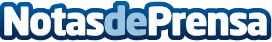 Freshly Cosmetics, la primera marca de cosmética natural digital española crece un 400% La industria de la cosmética natural mueve 450M€ en España. En 2016 comercializaron unos 40.000 productos y cerraran 2017 con más de 100.000. Su modelo de negocio se basa 100% en las RRSS y su web. Sólo este año invertirán alrededor de 100.000€ para el desarrollo de nuevos productosDatos de contacto:NataliaNota de prensa publicada en: https://www.notasdeprensa.es/freshly-cosmetics-la-primera-marca-de Categorias: Finanzas Emprendedores E-Commerce Recursos humanos Consumo http://www.notasdeprensa.es